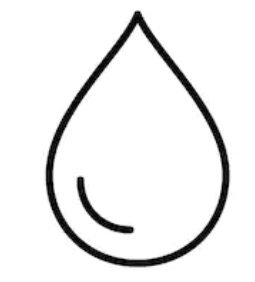 ‘I am the resurrection and the life,’ says the Lord; ‘whoever lives and believes in me shall never die.’